Wyprawka ucznia klasy pierwszej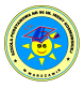 Szkoły podstawowej nr 96Rok szkolny 2016/2017 Piórnik: 2 ołówki, kredki ołówkowe  i świecowe (np. Bambino lub inne dobrze rysujące), temperówka z pojemnikiem na ostrużyny, gumka, linijka, klej w sztyfcie.Zeszyty: 4 zeszyty 16-kartkowe w trzy linie (najlepiej kolorowa liniatura lub zeszyty do nauki pisania – poziom pierwszy, A5, Herlitza), 2 zeszyty 16-kartkowe w kratkę (bez marginesów),            1 zeszyt 32 kartkowy w kratkę do korespondencji.Patyczki do liczenia.Podkładka na ławkę do rysowania (A3). Bloki:techniczny biały – A4 i A3techniczny kolorowy – A4 i A3papier kolorowy  (Wycinanka)Farby plakatowe – 12 kolorów, pędzle (min. cienki, średni, gruby), pojemniczek na wodę.Plastelina – 12 kolorów.Kredki pastele olejne – 12 kolorów.Klej biurowy w tubce, klej magic lub wikol.Bibuła – 3 dowolne kolory.Dwie papierowe teczki wiązane lub z gumką (format A4).Chusteczki higieniczne (duża paczka), 10 kopert.Strój gimnastyczny: biała koszulka, krótkie spodenki.Obuwie na białej podeszwie wraz z workiem.Strój galowy: biała bluzka/koszula, granatowa lub czarna spódnica/granatowe lub czarne spodnie. Strój ten dzieci mają w domu.                                                         Uwaga!Wszystkie przybory plastyczne powinny znajdować się w podpisanej aktówce (teczce) z wyjątkiem bloków A3 i bibuły.Strój gimnastyczny, obuwie, przybory ucznia powinny być podpisanePodręczniki - wyposażenie ucznia w podręczniki i materiały ćwiczeniowe do edukacji wczesnoszkolnej oraz języka angielskiego zapewnia Szkoła.  Podręcznika do religii – będzie możliwość zakupu książki przez Siostrę, koszt ponoszą Rodzice.